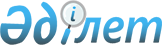 "Қорғас" шекара маңы ынтымақтастығы халықаралық орталығы" арнайы экономикалық аймағының кейбір мәселелері туралыҚазақстан Республикасы Үкіметінің 2019 жылғы 29 мамырдағы № 343 қаулысы
      "Арнайы экономикалық және индустриялық аймақтар туралы" 2019 жылғы 3 сәуірдегі Қазақстан Республикасының Заңы 10-бабының 2) тармақшасына сәйкес Қазақстан Республикасының Үкіметі ҚАУЛЫ ЕТЕДІ: 
      1. "Қорғас" шекара маңы ынтымақтастығы халықаралық орталығы" акционерлік қоғамы "Қорғас" шекара маңы ынтымақтастығы халықаралық орталығы" арнайы экономикалық аймағын басқарушы компания болып айқындалсын. 
      2. Осы қаулы қол қойылған күнінен бастап қолданысқа енгізіледі.
					© 2012. Қазақстан Республикасы Әділет министрлігінің «Қазақстан Республикасының Заңнама және құқықтық ақпарат институты» ШЖҚ РМК
				
      Қазақстан Республикасының

      Премьер-Министрі

А. Мамин
